COMMUNE DE LA BONNEVILLE SUR ITON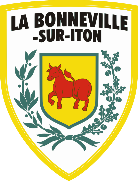 DEMANDE D’AUTORISATION DE DÉBIT TEMPORAIREDébit de boissons 2ème catégorieMonsieur le Maire,Je soussigné(e), M./Mme Responsable de l’Associationai l’honneur de solliciter, conformément aux dispositions de l’article L.3311-1 et suivants du Code de la santé publique, l’autorisation d’ouvrir un débit de boissons temporaire à LA BONNEVILLE SUR ITON (lieu précis) : le :à l’occasion de (nom de la manifestation) : Veuillez agréer, Monsieur le Maire, l’expression de mes sentiments respectueux.									Le 									SignaturePartie réservée à l’AdministrationARRÊTÉ DU MAIREJe soussigné(e), Olivier RIOULT, Maire – La Bonneville sur ItonVu l’article L.2122-28 et L.2212-2 du Code générale des collectivités territoriales ;Vu les articles L.3331-1 et L.3334-2 du Code de la Santé Publique ;Vu l’arrêté de M. le Préfet sur la police des lieux publics, pris en application des articles L.3335-1 et L.3335-4 du 
Code de la Santé Publique,Vu la demande ci-dessus,ARRÊTEArticle unique :  M./Mme                                      Responsable de l’Association est autorisé(e) à ouvrir un débit temporaire de 2ème catégoriele                  à l’occasion de                                   à charge pour lui de se conformer à toutes les prescriptions locales et réglementaires relatives à la tenue et à la police des débits de boissons.                                                                          Fait à LA BONNEVILLE SUR ITON, le Le Maire, O. RIOULT